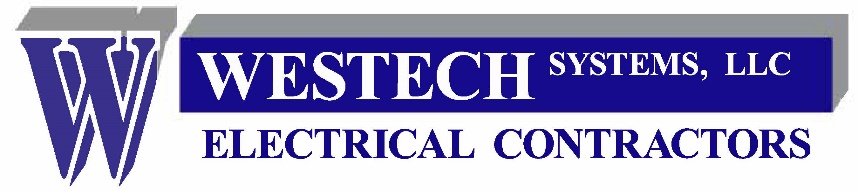 CLASSIFIED EMPLOYMENT APPLICATION   Equal Opportunity Employer1. NAME: __________________________________________________2. ADDRESS: _______________________________________________________________________________________________________3. HOME #_______________________   CELL # ____________________4. D.O.B._____________SSN:_______-_____-_______   DRIVER’S LICENSE #:____________________________5. Have you been convicted of, or plead guilty to a felony or misdemeanor after your 18th birthday? YES   NO	If YES, please explain (this does not automatically disqualify you from being hired).__________________________________________________________________________________________________6. If hired, are you able to provide proof of eligibility to work in the U.S.?  YES   NO7. Are you available for immediate employment?  YES   If not, when can you start? _____________________________8. If you have any physical condition or handicap that may limit your ability to perform your job duties,PLEASE EXPLAIN HOW WE MAY ACCOMMODATE YOU: ____________________________________________________9. EDUCATION/TRAINING RECORD10. IF YOU SERVED IN THE ARMED FORCES, PLEASE DESCRIBE YOUR DUTIES AND SPECIAL TRAINING:____________________________________________________________________________________________________________________________________________________________________________________________________11. IF YOU POSSESS ANY LICENSE OR CERTIFICATE, PLEASE GIVE THE FOLLOWING INFORMATION:	a. Title: ______________________________ b. License No: __________________________________	c. Issuing State: ____________ d. Date Issued: ________________ e. Expiration Date: _____________12. PERSONAL REFERENCES (other than a relative or former employer):	a. _________________________________________________________________________________                         NAME                                                         TELEPHONE				OCCUPATION	b. _________________________________________________________________________________                         NAME                                                         TELEPHONE				OCCUPATIONc._________________________________________________________________________________                         NAME                                                         TELEPHONE				OCCUPATION13. EMERGENCY CONTACT: ___________________________________________________________________________				NAME				TELEPHONE			RELATIONSHIP14. DO YOU HAVE ANY RELATIVES CURRENTLY EMPLOYED BY THIS COMPANY?  YES   NO	NAME: ______________________________ RELATIONSHIP: ______________________________________15. WORK EXPERIENCE (please list your current or most recent employer first):	MAY WE CONTACT YOUR CURRENT EMPLOYER?  YES   NO16. PLEASE LIST ANY LANGUAGES OTHER THAN ENGLISH THAT YOU CAN SPEAK AND/OR WRITE:____________________________  _________________________________  ___________________________________17. PLEASE LIST ANY PERTINENT INFORMATION THAT HAS NOT BEEN ADDRESSED IN THIS APPLICATION:____________________________________________________________________________________________________________________________________________________________________________________________________18. PLEASE READ THIS STATEMENT CAREFULLY BEFORE SIGNING:	I certify that all information on this application is accurate and true to the best of my knowledge and authorize investigation of all statements contained in this application. I understand and agree that any misstatements, omissions, or falsification of any material fact within will cause forfeiture of all rights, terms, conditions, and privileges of employment with Westech Systems, Inc.SIGNED: ________________________________________________ DATE: ______________________________Office Use Only
Start Date: __________      Hourly Pay:__________    Shirt Size: ________    Hat Size: _________ Department________Position Applying For:FULL TIME OR PART TIMENAME OF SCHOOLCITY/STATEHIGHEST GRADECOMPLETEDMAJORSUBJECTSDID YOUGRADUATEHIGH SCHOOLCOLLEGE/TRADE SCHOOLFROMMO./Yr.TOMo./Yr.EMPLOYER NAMESUPERVISORNAME/PHONEJOB TITLEYOUR DUTIESYOUR SALARY/WAGEREASON FOR LEAVING